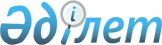 О внесении изменения и дополнения в Указ Президента Республики Казахстан от 29 декабря 2015 года № 152 "О некоторых вопросах прохождения государственной службы"Указ Президента Республики Казахстан от 19 июля 2021 года № 623
      ПОСТАНОВЛЯЮ:   
      1. Внести в Указ Президента Республики Казахстан от 29 декабря 2015 года № 152 "О некоторых вопросах прохождения государственной службы" следующие изменение и дополнение:
      в Правилах и сроках проведения ротации, категории и должности государственных служащих, подлежащих ротации, утвержденных вышеназванным Указом:
      дополнить пунктом 2-1 следующего содержания:
      "2-1. Положения настоящих Правил не распространяются на государственных служащих, избираемых в соответствии с законами Республики Казахстан.";
      пункт 19 изложить в следующей редакции:
      "19. Допускается проведение ротации между служащими корпуса "Б", не менее трех последних лет занимающими руководящие должности категорий С-2, С-3, С-О-2, С-О-3, C-R-1, C-R-2, C-R-3, D-O-2, D-1, D-2, D-3, Е-1, E-R-1 (за исключением акимов городов районного значения, сел, поселков, сельских округов), в том числе работающими в разных государственных органах, актами уполномоченных лиц при взаимном согласии данных служащих корпуса "Б". При этом учитываются результаты оценки эффективности деятельности государственных органов по соответствующим направлениям и оценки деятельности служащего корпуса "Б".
      Ротация, предусмотренная частью первой настоящего пункта, допускается исключительно между служащими корпуса "Б", работающими в разных административно-территориальных единицах.".
      2. Настоящий Указ вводится в действие со дня его первого официального опубликования.
					© 2012. РГП на ПХВ «Институт законодательства и правовой информации Республики Казахстан» Министерства юстиции Республики Казахстан
				
      Президент Республики Казахстан

К. Токаев
